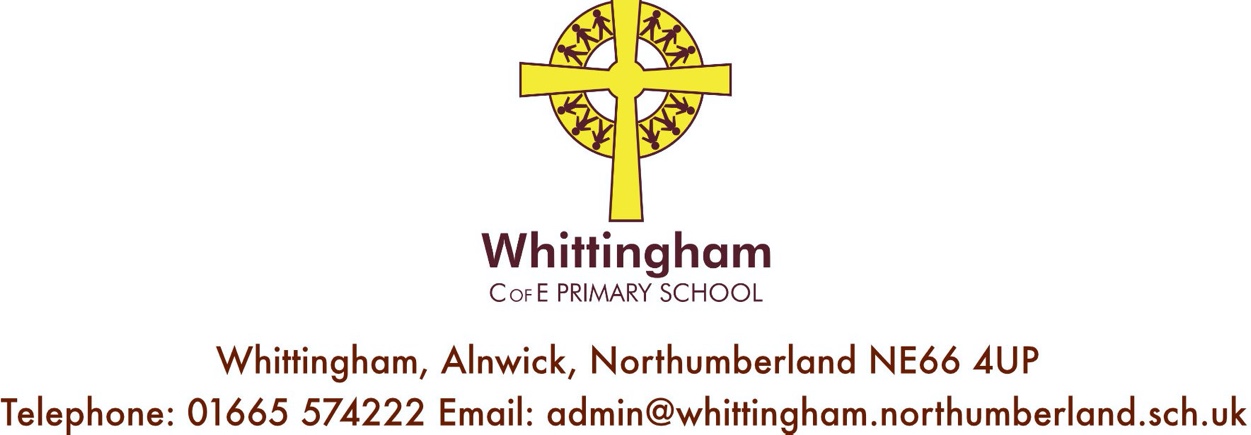 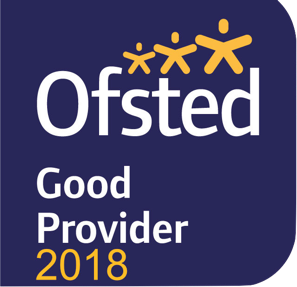 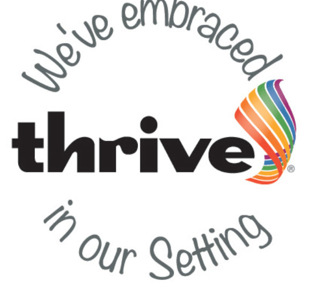 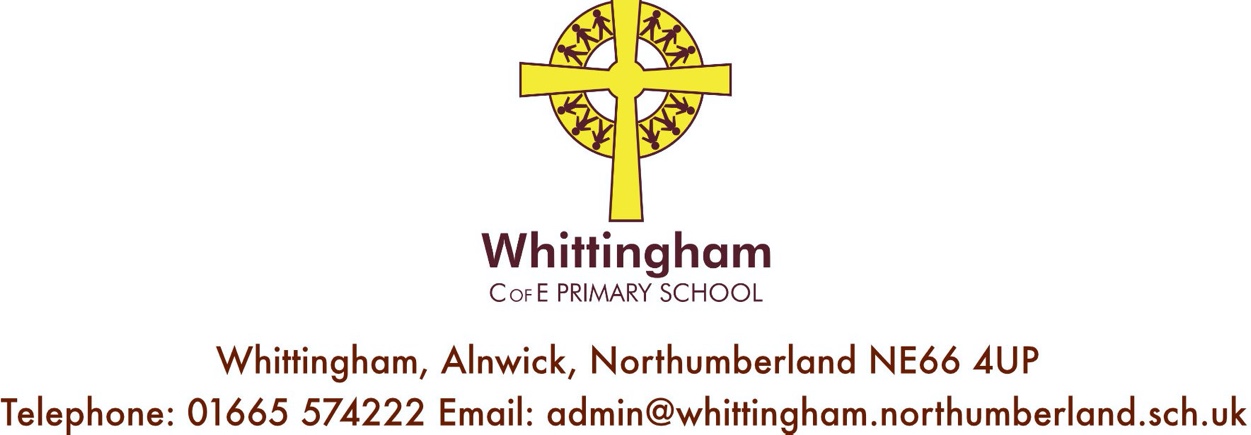 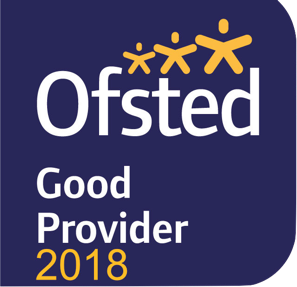 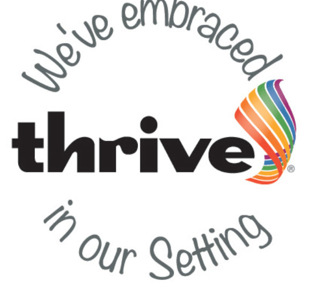 Website: www.whittinghamprimaryschool.co.ukWednesday 15th July 2020Methods of CommunicationDear Parents/Carers,I would like to thank families for how engaged they have been with their children’s learning and communicating positively with teachers and myself over the past 12 weeks.I would also like to thank staff who have communicated in the traditional sense; via phone calls, Tapestry for Early Years and email as well as some inventive ways of communicating to you all through their own video messages.Information for over the Summer Holidays Although school has been closed to all pupils since March 23rd it has remained open to pupils during the normal school week, School Holidays and Bank Holidays so it is time for a well-deserved break. Therefore:The school office will be closed to phone calls until Tuesday 1st September.Emails will be responded to when the school re-opens on Thursday 3rd September during school office hours 8.30a.m. -3.30p.m.The school Facebook page will not respond to messages until Tuesday 1st September.  Moving forwards from September and some sense of normality.Please do not contact staff members directly via personal text or Facebook message with regards to school matters.Please do continue to contact school via phone and email. Messages to the school (Whittingham C of E Primary School Facebook page are fine too (in office hours please as this is connected to a personal phone).Looking forward to a fresh start in September.Best wishes,Belinda Athey – Headteacher.